________________________________________________________________________________ПЕРИОДИЧЕСКОЕ ПЕЧАТНОЕ ИЗДАНИЕ – ИНФОРМАЦИОННЫЙ БЮЛЛЕТЕНЬСОВЕТА ДЕПУТАТОВ И АДМИНИСТРАЦИИ МУНИЦИПАЛЬНОГО ОБРАЗОВАНИЯКУТУШЕВСКИЙ СЕЛЬСОВЕТ НОВОСЕРГИЕВСКОГО РАЙОНА ОРЕНБУРГСКОЙ ОБЛАСТИАдрес издателя и редакции: 461218, Оренбургская  область,                                       Тираж 8 экз.Новосергиевский район, с. Кутуш, ул. Степная, д.2Учредителями Вестника являются Совет депутатов муниципального образования Кутушевский сельсовет Новосергиевского района Оренбургской области и администрация муниципальногообразования Кутушевский сельсовет Новосергиевского района Оренбургской областиРаспространяется бесплатно                                                                          29.01.2024 года_________________________________________________________________________________________РАЗДЕЛ «НОРМАТИВНЫЕ ПРАВОВЫЕ АКТЫ»Глава администрации                                                                                  А.М.ТатлыбаевРазослано: прокурору, в дело, администрации района.                                                                                                  Приложение                                                                                                  к постановлению администрации                                                                                                  Кутушевского сельсовета                                                                                                  от 12.01.2024 № 1-пПеречень объектов, в отношении которых планируетсязаключение концессионных соглашенийРАЗДЕЛ «ОФИЦИАЛЬНАЯ ИНФОРМАЦИЯ»СОВЕТ ДЕПУТАТОВМУНИЦИПАЛЬНОГО ОБРАЗОВАНИЯКУТУШЕВСКИЙ СЕЛЬСОВЕТНОВОСЕРГИЕВСКОГО РАЙОНАЧЕТВЕРТОГО СОЗЫВАРЕШЕНИЕ25 декабря 2023                                                                                 №30/1 р.С.О бюджете муниципального образования Кутушевский сельсоветНовосергиевского района Оренбургской области на 2024 год и на плановый период 2025-2026 годы.Статья 11. Утвердить основные характеристики бюджета муниципального образования «Кутушевский сельсовет Новосергиевского района Оренбургской области» на 2024 год в размерах:1) прогнозируемый общий объем доходов – 4 938,6 тыс. рублей;2) общий объем расходов – 4 938,6 тыс. рублей;3) дефицит – 0,0 тыс. рублей;4) верхний предел муниципального внутреннего долга муниципального образования на 1 января 2025 года – 0,0 тыс. рублей, в том числе верхний предел долга по муниципальным гарантиям в валюте Российской Федерации – 0,0 тыс. рублей. 5) верхний предел муниципального внешнего долга муниципального образования на 1 января 2025 года – 0,0 тыс. рублей.2. Утвердить основные характеристики бюджета муниципального образования «Кутушевский сельсовет Новосергиевского района Оренбургской области» на 2025 и 2026 годы в размерах:1) прогнозируемый общий объем доходов на 2025 год – 4 504,1 тыс. рублей, на 2026 год – 4 424,1 тыс. рублей;2) общий объем расходов на 2025 год – 4 504,1 тыс. рублей, в том числе условно утвержденные расходы – 111,2 тыс. рублей, на 2026 год – 4 424,1 тыс. рублей, в том числе условно утвержденные расходы – 223,1 тыс. рублей;3) дефицит на 2025 год – 0,0 тыс. рублей, на 2026 год – 0,0 тыс. рублей;4) верхний предел муниципального внутреннего долга муниципального образования на 1 января 2026 года – 0,0 тыс. рублей, на 1 января 2027 года – 0,0 тыс. рублей, в том числе верхний предел долга по муниципальным гарантиям в валюте Российской Федерации на 1 января 2026 года – 0,0 тыс. рублей, на 1 января 2027 года – 0,0 тыс. рублей5) верхний предел муниципального внешнего долга муниципального образования на 1 января 2026 года – 0,0 тыс. рублей, на 1 января 2027 года – 0,0 тыс. рублей.Статья 2Учесть поступление доходов в бюджет муниципального образования «Кутушевский сельсовет Новосергиевского района Оренбургской области» по кодам видов (подвидов) доходов на 2024 год и на плановый период 2025 и 2026 годов согласно приложению 1 к настоящему решению.Статья 3             Утвердить распределение бюджетных ассигнований бюджета муниципального образования «Кутушевский сельсовет Новосергиевского района Оренбургской области» по разделам и подразделам классификации расходов бюджета поселения на 2024 год и на плановый период 2025 и 2026 годов согласно приложению 2 к настоящему решению.Статья 4Утвердить ведомственную структуру расходов бюджета муниципального образования «Кутушевский сельсовет Новосергиевского района Оренбургской области» на 2024 год и на плановый период 2025 и 2026 годов согласно приложению 3 к настоящему решению.Статья 5Утвердить распределение бюджетных ассигнований бюджета муниципального образования «Кутушевский сельсовет Новосергиевского района Оренбургской области» по разделам, подразделам, целевым статьям (муниципальным программам и непрограммным направлениям деятельности), группам и подгруппам видов расходов классификации расходов на 2024 год и на плановый период 2025 и 2026 годов согласно приложению 4 к настоящему решению.Статья 6Утвердить распределение бюджетных ассигнований бюджета муниципального образования «Кутушевский сельсовет Новосергиевского района Оренбургской области» по целевым статьям (муниципальным программам и непрограммным направлениям деятельности), разделам, подразделам, группам и подгруппам видов расходов классификации расходов на 2024 год и на плановый период 2025 и 2026 годов согласно приложению 5 к настоящему решению.Статья 7Установить следующие дополнительные основания для внесения изменений в сводную бюджетную роспись бюджета поселения без внесения изменений в настоящее решение:- увеличение бюджетных ассигнований за счет средств межбюджетных трансфертов, предусмотренных в рамках мероприятий по ликвидации последствий чрезвычайных ситуаций;- исполнение судебных актов, предусматривающих обращение взыскания на средства бюджета поселения и (или) предусматривающих перечисление этих средств в счет оплаты судебных издержек, увеличение подлежащих уплате сумм налогов, сборов, пеней штрафов, а также социальных выплат (за исключением выплат, отнесенных к публичным нормативным обязательствам), установленных законодательством Российской Федерации;- перераспределение бюджетных ассигнований между разделами, подразделами, целевыми статьями, видами расходов классификации расходов бюджетов в целях обеспечения условий софинансирования получения средств из других бюджетов бюджетной системы Российской Федерации;- увеличение бюджетных ассигнований в случае поступления (выделения) субсидий, субвенций, иных межбюджетных трансфертов и безвозмездных поступлений от юридических и физических лиц, имеющих целевое назначение, сверх объемов, утвержденных настоящим Решением; - увеличение  бюджетных ассигнований дорожного фонда по разделам, подразделам, целевым статьям, видам расходов за счет остатка средств дорожного фонда сложившегося на начало года;-увеличение бюджетных ассигнований на реализацию природоохранных мероприятий (озеленение, ликвидация стихийных навалов) по разделам, подразделам, целевым статьям, видам расходов за счет остатка на реализацию природоохранных мероприятий сложившегося на начало года;- увеличение бюджетных ассигнований сверх объемов, утвержденных настоящим решением, за счет поступающих из других бюджетов бюджетной системы Российской Федерации межбюджетных трансфертов, не имеющих целевого характера, в том числе за счет «иных дотаций» из бюджета района цели которых установлены соглашениями или иными правовыми актами администрации района;- увеличение бюджетных ассигнований на решение вопросов местного значения по разделам, подразделам, целевым статьям, видам расходов за счет остатка средств на начало года;-перераспределение бюджетных ассигнований между разделами, подразделами, целевыми статьями, видами расходов в целях обеспечения достижения условий установленных в соглашениях о передаче полномочий (части полномочий) по решению вопросов местного значения.Статья 8Утвердить источники финансирования дефицита бюджета муниципального образования «Кутушевский сельсовет Новосергиевского района Оренбургской области» на 2024 год и на плановый период 2025 и 2026 годов согласно приложению 6 к настоящему решению.Статья 91. Утвердить общий объем бюджетных ассигнований на исполнение публичных нормативных обязательств на 2024 год в сумме 12,0 тыс. рублей, на 2025 год – в сумме 12,0 тыс. рублей, на 2026 год – в сумме 12,0 тыс. рублей.2. Утвердить распределение бюджетных ассигнований на исполнение публичных нормативных обязательств бюджета муниципального образования «Кутушевский сельсовет Новосергиевского района Оренбургской области» на 2024 год и на плановый период 2025 и 2026 годов согласно приложению 7 к настоящему решению.  Статья 10Утвердить распределение бюджетных ассигнований на предоставление межбюджетных трансфертов, из бюджета муниципального образования «Кутушевский сельсовет Новосергиевского района Оренбургской области» бюджету муниципального образования «Новосергиевский район Оренбургской области» на 2024 год  и на плановый период 2025-2026 годы, в размерах согласно приложению № 8 к настоящему Решению.Установить размер межбюджетных трансфертов, выделяемые из местного бюджета бюджету района: на 2024 год в размере 1 777,0  тыс. руб.;  на 2025 год в размере 1 777,0 тыс. руб.; на 2026 год в размере 1 777,0 тыс. руб. Установить размер межбюджетных трансфертов, получаемых бюджетом муниципального образования из других бюджетов бюджетной системы Российской Федерации: на 2024 год в размере 3 688,4  тыс. руб.;  на 2025 год в размере 3 532,2 тыс. руб.; на 2026 год в размере 3 427,1 тыс. руб.Статья 11Установить, что:Средства, находящиеся во временном распоряжении, учитываются в порядке, установленном в Федеральном казначействе по учету средств, находящихся во временном распоряжении получателей средств бюджета поселения.Статья 12Утвердить программу муниципальных внутренних заимствований муниципального образования Кутушевский сельсовет Новосергиевского района Оренбургской области на 2024 год и плановый период 2025 и 2026 годов согласно приложению 9 к настоящему решению. Статья 13          Утвердить программу муниципальных внешних заимствований муниципального образования Кутушевский сельсовет Новосергиевского района Оренбургской области на 2024 год и плановый период 2025 и 2026 годов согласно приложению 10 к настоящему решению. Статья 14  1.Утвердить программу муниципальных гарантий муниципального образования Кутушевский сельсовет Новосергиевского района Оренбургской области в валюте Российской Федерации на 2024 год и плановый период 2025 и 2026 годов согласно приложению 11 к настоящему решению.   2.Установить, что предоставление муниципальных гарантий муниципального образования Кутушевский сельсовет Новосергиевского района Оренбургской области в валюте Российской Федерации осуществляется  в порядке, установленном Решением Совета депутатов «О порядке предоставления муниципальных гарантий муниципального образования Кутушевский сельсовет Новосергиевского района Оренбургской области».Статья 15Утвердить объем бюджетных ассигнований дорожного фонда муниципального образования Кутушевский сельсовет Новосергиевского района Оренбургской области на 2024 год в сумме 487,2 тыс. рублей, на 2025 год – в сумме 497,6 тыс. рублей, на 2026 год – в сумме 516,5 тыс. рублей.Статья 16            Установить, что размеры окладов работников органов местного самоуправления муниципального образования Кутушевский сельсовет Новосергиевского района Оренбургской области индексируются с 1 января 2024 года с учетом уровня инфляции (потребительских цен).Статья 17Утвердить нормативы отчислений федеральных, региональных  и местных налогов и сборов,   налогов, предусмотренных специальными налоговыми режимами, и неналоговых доходов в  бюджет муниципального образования «Кутушевский сельсовет Новосергиевского района Оренбургской области» на 2024 год и плановый период 2025-2026 годов согласно приложению № 12 Статья 18 1. Утвердить основные параметры первоочередных расходов бюджета муниципального образования Кутушевский сельсовет Новосергиевского района Оренбургской области на 2024 год: расходы на оплату труда с начислениями в сумме 1 252,2 тыс. рублей, оплату коммунальных услуг в сумме 435,8 тыс. рублей.2.Утвердить распределение бюджетных ассигнований на первоочередные расходы бюджета на 2024 год согласно приложению 13 к настоящему решению Статья 19Установить объем дотаций из областного и районного бюджета бюджету муниципального образования Кутушевский сельсовет Новосергиевского района Оренбургской области на 2024 год в размере 3 534,2 тыс. руб.; на 2025 год в размере 3 362,1 тыс. руб.; на 2026 год в размере 3 240,8 тыс. руб.Статья 20Установить, что не использованные по состоянию на 1 января 2024 года остатки межбюджетных трансфертов, предоставленных из областного бюджета бюджету в форме субвенций, субсидий, имеющих целевое назначение, подлежат возврату в областной бюджет в течение первых 10 рабочих дней 2024 года. Статья 21Решение вступает после опубликования (обнародования ) на официальном сайте муниципального образования Кутушевский сельсовет Новосергиевского района Оренбургской области и распространяет своё действие на правоотношения с 01.01.2024 года.. Председатель Совета депутатов муниципального образования Кутушевский сельсовет                                                 Ф.У. ГайсинГлава муниципального образования                                            А.М. Татлыбаев Разослано: Совету депутатов, Финансовому отделу администрации муниципального образования Новосергиевский район Оренбургской области, прокурору, в дело, МКУ «Центр бюджетного (бухгалтерского) учета и отчетности Новосергиевского района».РАЗДЕЛ «ПРОФИЛАКТИКТИЧЕСКИЕ МЕРОПРИЯТИЯ»Безопасность на замёрзших водоёмахПомните:Наиболее прочен чистый, прозрачный лёд. Мутный лёд ненадёжен.На участках, запорошенных снегом, лёд тонкий и некрепкий.В местах, где в водоём впадают ручьи, речки, обычно образуется наиболее тонкий лёд.Для одиночных пешеходов лёд считается прочным при толщине не менее 7 см, а для группы людей — 12 см.Не рекомендуется передвигаться по льду при плохой видимости — в туман, метель, сильный снегопад.Если вы провалились под лёд:Не барахтайтесь беспорядочно и не наваливайтесь всей тяжестью тела на кромку льда.Постарайтесь опереться локтем на лёд и лечь горизонтально (выбираться необходимо в ту сторону, откуда вы шли).Постарайтесь выкатиться на лёд и без резких движений, не вставая, переместитесь подальше от опасного места (ползите в ту сторону, откуда вы шли).На твёрдом льду встаньте и постарайтесь быстро добраться до жилья. 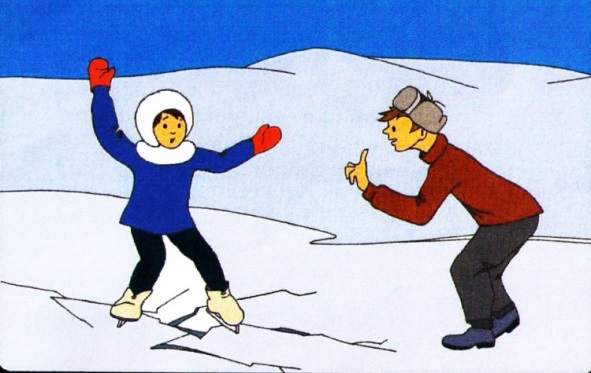 Безопасное поведение во время метелиПри получении сигнала о приближении метели плотно закройте окна и двери, чердачные люки. Уберите с балконов и подоконников вещи, чтобы их не унесло воздушным потоком. Позаботьтесь о средствах автономного освещения. Подготовьте лопаты для уборки снега.Во время метели старайтесь не выходить из дома.После метели (в условиях снежного заноса) определите возможность выбраться из-под заносов самостоятельно. В этом случае действуйте сообща, помогайте родным предпринять все меры для благополучного выхода из создавшегося положения.Если сильная метель застала вас в дороге, зайдите в первый попавшийся дом и попросите разрешения остаться в нём до улучшения условий погоды.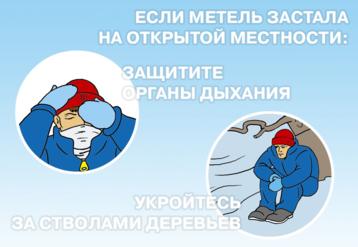 Как действовать при отмороженииОтморожение возникает только при длительном воздействии холода в результате низкой температуры воздуха, при соприкосновении тела с холодным металлом на морозе, с жидким и сжатым воздухом или сухой углекислотой.Отморожение наступает и при нулевой температуре воздуха, если повышена влажность, сильный ветер и человек находится в промокшей одежде или обуви.Вероятность отморожения повышается вследствие голодания, утомления, заболевания или алкогольного опьянения.Степени отморожения тканей:Первая — покраснение и отёк.Вторая — образование пузырей.Третья — омертвение кожи и образование струпа.Четвёртая — омертвение части тела (пальцев, стопы). Нельзя:— быстро согревать отмороженные места (грелки, горячий душ, тёплая ванна, интенсивное растирание, согревание у открытого огня и т.п.), так как при этом поражённые ткани, нагреваясь, но не получая из крови кислорода, чернеют и отмирают;— растирать отмороженные участки снегом, что влечёт повреждение мелкими льдинками поверхности кожи и занесение инфекции;— употреблять для согревания алкоголь (он вызывает сначала расширение, а затем резкое сужение кровеносных сосудов, что ухудшает снабжение поражённых участков кислородом);— натирать отмороженные участки тела жиром, так как это нарушает кожное дыхание и препятствует выводу из пор продуктов распада поражённых тканей.Ваши действия:При отморожении (чувство жжения, покалывания, онемения) осторожно разотрите отмороженный участок рукой или шерстяным шарфом. Снимите перчатки или обувь, руки согрейте дыханием и лёгким массажем, а стопы ног разотрите в направлении сверху вниз.При сильном отморожении (потеря чувствительности, боль, бледная и холодная кожа) укутайте поражённое место тёплыми вещами или по возможности несколькими слоями ваты, марли, полиэтилена и постарайтесь быстрее добраться до тёплого помещения. Немедленно сами или с помощью соседей вызовите врача. Повязку не снимайте, иначе в результате перепада температур нарушится нормальное кровообращение в тканях.Пейте любой горячий напиток (сладкий чай, кофе, молоко), примите таблетку аспирина и анальгина, а также 2 таблетки но-шпы, 15—20 капель корвалола или валокордина, под язык положите таблетку валидола или нитроглицерина и ждите врача.Помните: спасти отмороженные ткани можно, только немедленно обратившись в хирургическое отделение ближайшей больницы!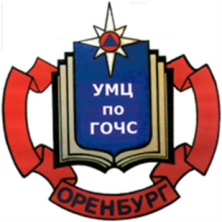 ГАОУ ДПО УМЦ по ГОЧС Оренбургской областиОбучение, подготовка, повышение квалификации- в области ГО, защиты от ЧС и пожарной безопасности;-по пожарно-техническому минимуму;-матрос-спасатель;-спасатель МЧС России (первоначальная).Профессиональное обучение:«матрос-спасатель» код: 13495.г.Оренбург, ул. Луговая, 78а33-49-9633-46-1633-67-91АДМИНИСТРАЦИЯМУНИЦИПАЛЬНОГО ОБРАЗОВАНИЯКУТУШЕВСКИЙ СЕЛЬСОВЕТНОВОСЕРГИЕВСКОГО  РАЙОНАОРЕНБУРГСКОЙ ОБЛАСТИПОСТАНОВЛЕНИЕ                               12.01.2024 №  1-пс.КутушОб утверждении перечня объектов, в отношении которых планируется заключение концессионных соглашений в 2024 году.В соответствии с  частью 3 статьи 4 Федерального закона от 21 июля 2015 года № 115-ФЗ «О концессионных соглашениях», руководствуясь Уставом муниципального образования Кутушевский сельсовет Новосергивского района Оренбургской области:Утвердить перечень объектов, в отношении которых планируется заключение концессионного соглашения согласно приложению.Настоящее постановление подлежит размещению в информационно-телекоммуникационной сети "Интернет" на официальном сайте Российской Федерации www.torgi.gov.ru и на официальном Интернет сайте администрации  МО.Контроль за исполнением настоящего постановления оставляю за собой.Постановление вступает в силу с момента его подписания. № п/пТип коммунальной инфраструктурыНаименование и объектаПлощадь, кв.мАдрес (местоположение)Правоустанавливающие документы1.Объект водоснабжения1.Водопроводные сети2.Водопроводные сети 3.Водопроводные сети4.Скважина водозаборная5.Скважина водозаборная6.Скважинаводозаборная 3779м.1300м.2222м.100м.100м.100м.Оренбургская область, Новосергиевский район,с. КутушОренбургская область, Новосергиевский район,с.КараярОренбургская область, Новосергиевский районс.СтарогумировоОренбургская область, Новосергиевский районс.Кутуш, ул. МеханическаяОренбургская область, Новосергиевский район, С.Караяр. ул. СтепнаяОренбургская область, Новосергиевский районс.Старогумирово, ул.Прифермская Св-во о государственной регистрации права 56-АВ № 554916Св-во о государственной регистрации права 56-АВ № 554915Св-во о государственной регистрации права 56-АВ № 554917Выписка из ЕГРП № 56-56/018-56/018/250/2016-2134/1 от 28.10.2016Выписка из ЕГРП № 56-56/018-56/018/250/2016-2133/1 от 28.10.2016Выписка из ЕГРП № 56-56/018-56/018/250/2016-2135/1 от 28.10.2016г.